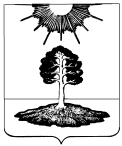 ДУМА закрытого административно-территориальногообразования Солнечный Тверской областиШЕСТОЙ СОЗЫВРЕШЕНИЕО внесении изменений в Положениео предоставлении в аренду муниципальногоимущества ЗАТО Солнечный   Рассмотрев протест Осташковской межрайонной прокуратуры от 24.11.2023 года № 38-2023, в целях приведения нормативно-правовых актов Думы ЗАТО Солнечный в соответствие с действующим законодательством, на основании Устава ЗАТО Солнечный, Дума ЗАТО СолнечныйРЕШИЛА:Внести следующие изменения в Положение о предоставлении в аренду муниципального имущества ЗАТО Солнечный, утвержденное решением Думы ЗАТО Солнечный от 28.12.2011 г. № 93-4:Дополнить раздел 5 Положения пунктом 5.7 следующего содержания:«5.7. По договорам аренды муниципального имущества, арендаторами по которым являются физические лица, в том числе индивидуальные предприниматели, юридические лица, в которых одно и то же физическое лицо, являющееся единственным учредителем (участником) юридического лица и его руководителем, в случае если указанные физические лица, в том числе индивидуальные предприниматели или физические лица, являющиеся учредителем (участником) юридического лица и его руководителем, призванные на военную службу по мобилизации в Вооруженные Силы Российской Федерации или проходящие военную службу по контракту, либо заключившие контракт о добровольном содействии в выполнении задач, возложенных на Вооруженные Силы Российской Федерации, предоставляется отсрочка уплаты арендной платы на период прохождения лицом, указанным в настоящем пункте, военной службы или оказания добровольного содействия в выполнении задач, возложенных на Вооруженные Силы Российской Федерации, и на 90 календарных дней со дня окончания периода прохождения военной службы или оказания добровольного содействия в выполнении задач, возложенных на Вооруженные Силы Российской Федерации, указанным лицом.». Дополнить раздел 6 Положения пунктом 6.7 следующего содержания:«6.7. По договорам аренды муниципального имущества, арендаторами по которым являются физические лица, в том числе индивидуальные предприниматели, юридические лица, в которых одно и то же физическое лицо, являющееся единственным учредителем (участником) юридического лица и его руководителем, в случае если указанные физические лица, в том числе индивидуальные предприниматели или физические лица, являющиеся учредителем (участником) юридического лица и его руководителем, призванные на военную службу по мобилизации в Вооруженные Силы Российской Федерации или проходящие военную службу по контракту, либо заключившие контракт о добровольном содействии в выполнении задач, возложенных на Вооруженные Силы Российской Федерации, предоставляется возможность расторжения договоров аренды без применения штрафных санкций.».Опубликовать настоящее решение в газете «Городомля на Селигере» и разместить на официальном сайте администрации ЗАТО Солнечный.Настоящее решение вступает в силу с даты его официального опубликования.       Глава ЗАТО Солнечный                                                                         В.А. Петров       Председатель Думы ЗАТО Солнечный 				   Е.А. Гаголина24.01.2024№ 128-6 